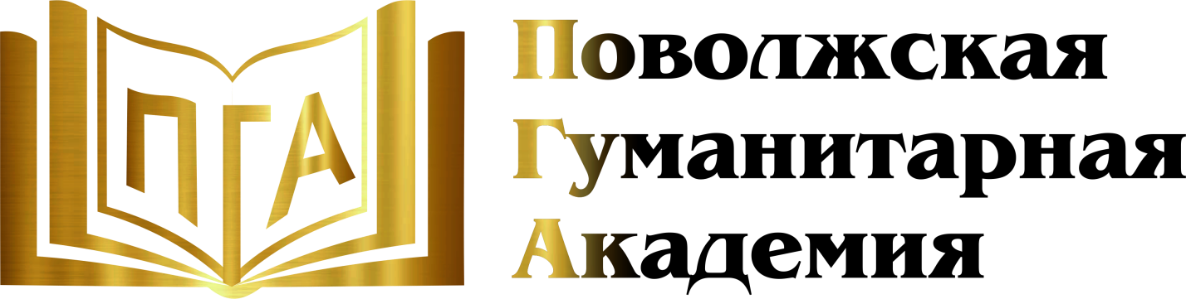 Автономная некоммерческая организация дополнительного профессионального образования «Поволжская гуманитарная академия»404118, г. Волжский, ул. Мира, д. 134, корп. А, помещение V, телефон +79610699219, ИНН 3435137768, КПП 343501001, ОГРН 1193443015842Уважаемые коллеги, родители, студенты!Приглашаем всех желающих принять участие в Всероссийском конкурсе профессионального мастерства и детского творчества “Бескрайняя Вселенная”конкурс проводится с применением дистанционных образовательных технологий(без указания формы участия в наградных документах)с  01 апреля по 22 апреля 2022 года﻿На Конкурс принимаются творческие работы, посвященные Всемирному дню авиации и космонавтики. Мы предлагаем поделиться авторскими фотографиями звездного неба, изготовить макет Солнечной системы, нарисовать космический корабль, создать из подручных материалов костюм пришельца или космонавта, сочинить стихотворение, написать эссе или снять ролик о космосе и достижениях отечественной космонавтики и т.д.ЦЕЛЬ И ЗАДАЧИ КОНКУРСА:1.1. Привлечение внимания к празднованию Всемирному дню авиации и космонавтики: популяризация достижений отечественной космонавтики; пробуждение у детей интереса к истории освоения космоса; формирование представлений о взаимосвязи человека и Космоса, нашей планеты и Вселенной;1.2. Создание условий для развития творческого потенциала детей, педагогов и родителей средствами художественно-эстетического творчества;1.3. Активизация совместной творческой деятельности детей, родителей и педагогов.1.4. Развитие взаимодействия семей и образовательных организаций.1.5. Поднятие качества образовательного процесса и рейтинга учреждения.УЧАСТНИКИ:воспитанники дошкольных учреждений любого типа РФ;учащиеся 1-11 классов образовательных учреждений любого типа РФ (школ, лицеев, гимназий, колледжей и др.);учащиеся художественных школ, детских центров дополнительного образования детей;дети, не посещающие образовательные учреждения;студенты вузов, колледжей, училищ и др;взрослые (педагоги, логопеды, дефектологи, психологи, тьюторы, родители, студенты и др.).КАТЕГОРИЯ УЧАСТНИКОВ:дошкольникиучащиеся 1-4 классов;учащиеся 5-7 классов;учащиеся 8-11 классов;педагоги, студенты, родители.НОМИНАЦИИ:Конкурс проводится по следующим номинациям:Номинация 1. Рисунок  – художественная работа, выполненная в любой технике исполнения.Номинация 2. Творческая мастерская -  работа, сделанная своими руками из подручных материалов, все виды декоративно-прикладного искусства;Номинация 3. Стихотворение 	-  небольшое поэтическое произведение собственного сочинения (в текстовом виде) по мотивам конкурса.Номинация 4. Эссе -  индивидуальные впечатления и соображения автора, рассказ, сочинение (до 2 страниц)  -  только для школьников и взрослых;Номинация 5. Видеоработа - видео с творческим номером, ролик о космосе, достижениях отечественной космонавтики и т.д.Номинация 6. Фотография – постановочный, сюжетный фотоснимок, который лично выполнил участник в рамках темы конкурса.Номинация 7. Космический костюм - презентация костюма, выполненного из подручных материалов.Номинация 8. Методическая разработка - обучающий материал про космос и космонавтов, конспект внеклассного занятия, сценарий общешкольного мероприятия, квест-игры и т.д.ПОРЯДОК ОТПРАВЛЕНИЯ КОНКУРСНЫХ РАБОТ:
5.1. На Конкурс принимаются творческие работы, выполненные на заявленную тему Конкурса – «Бескрайняя Вселенная».5.2. Ответственность за авторство работы и соблюдение авторских прав в соответствии с законодательством несет лицо, приславшее работу на Конкурс.5.3. Для участия в Конкурсе необходимо:3аполнить электронную заявку посредством гугл-формы. Ссылка для заполнения заявки: https://docs.google.com/forms/d/e/1FAIpQLSeCkAlCZE404lHhX6h-HuXiqZRcOys8zUoi1rr4qOHaW0JL9Q/viewform Подготовить конкурсные материалы: (фото участника с работой, файл с работой; если нет возможности сфотографировать обучающегося, который ранее делал работу, отправляется только файл с конкурсной работой). Отправленные материалы следует подписать: например, Фото с работой. Иванов И.И. Внести организационный взнос.3.1. Каждый участник оплачивает организационный взнос в размере 200 рублей (одна конкурсная работа – один оргвзнос).3.2. Организационный взнос за участие в Конкурсе компенсирует следующие затраты: оплату работы оргкомитета, экспертной комиссии, разработку типографией макета наградных документов, набор текста и оформление дипломов, благодарственных грамот в электронной версии.После оплаты организационного взноса необходимо уведомить Оргкомитет об оплате, выслав копию (скрин, скан) чека.Весь пакет документов (фото участника с работой, сама конкурсная работа, копия чека об оплате) отправляется сразу же после заполнения заявки на единую электронную почту: pgaprofi@mail.ru в теме электронного письма указывается ФИО участника и название конкурсаОрганизационный взнос в размере 200 рублейперечисляется на карту  2200 7001 6014 3342Получатель: Екатерина Владимировна Р. Банк: Тинькофф , к карте привязан номер +7-902-094-72-66(перевод через систему быстрых платежей осуществляется без комиссии)(Конкурсные работы принимаются при наличии копии чека об оплате)6. ПОРЯДОК ПРОВЕДЕНИЯ КОНКУРС6.1. Прием конкурсных работ и заявок: с 1 апреля по 22 апреля 2022 г. Последний день приема заявок 19 апреля 2022 года.7.ИТОГИ  конкурса  7.1. Итоги конкурса подводятся компетентным жюри. 7.2. Оценивание работ: Жюри оценивает представленные на конкурс работы в соответствии с заявленным направлением (номинацией) Конкурса;При оценивании конкурсной работы учитывается следующее:Содержание и логика построения конкурсной работы.Оригинальность, творческий подход к подаче конкурсных материалов.Качество оформления работы;Соответствие работы теме Конкурса и возрасту участника.7.3. По окончании конкурса издается приказ, в котором указываются ФИО обучающегося, воспитанника, ФИО куратора (педагога/родителя), образовательное учреждение и награда, которую получили при совместной работе взрослый и ребенок (грамота).7.4. Победители награждаются грамотами I, II, III степени. В каждой грамоте прописывается фамилия, имя, отчества обучающегося (воспитанника) и куратора (педагога/родителя),  подготовившего воспитанника.7.5. Кураторы (подготовившие 6 и более участников), учреждения (12 и более участников), массово принявшие участие в конкурсе, награждаются личными благодарственными грамотами (педагоги), и за активное участие и подготовку конкурсантов (учреждение).В случае ошибок, допущенных при заполнении заявок (копируется данные с ваших заявок), исправления в дипломах вносятся только за дополнительную плату (20 руб./документ). Если мы допустили ошибку в вашем дипломе – исправим бесплатно! При отправке работы, убедитесь, что ваши работы приняты, если нет ответа «Работы приняты», сообщите по эл. почте pgaprofi@mail.ru или по номеру телефона +7(902)094 72 66Дополнительную информацию можно получить:+7 (902) 094 72 66) – Резанова Екатерина Владимировна (куратор конкурса)